TBG-2088S型在线浊度控制器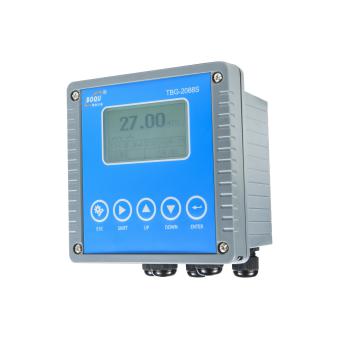 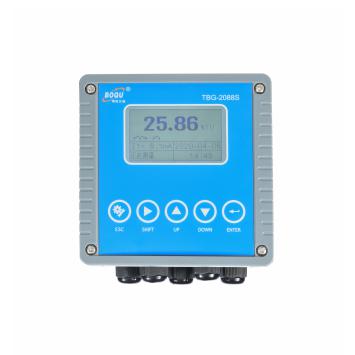 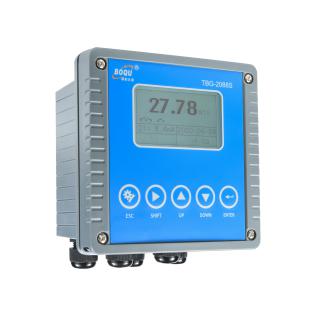 产品规格表安装与接线面板尺寸图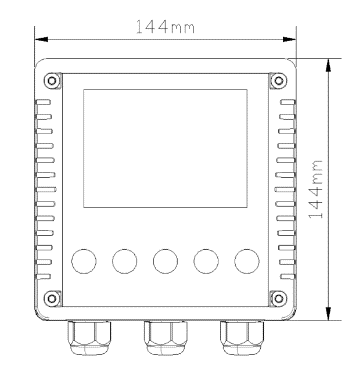 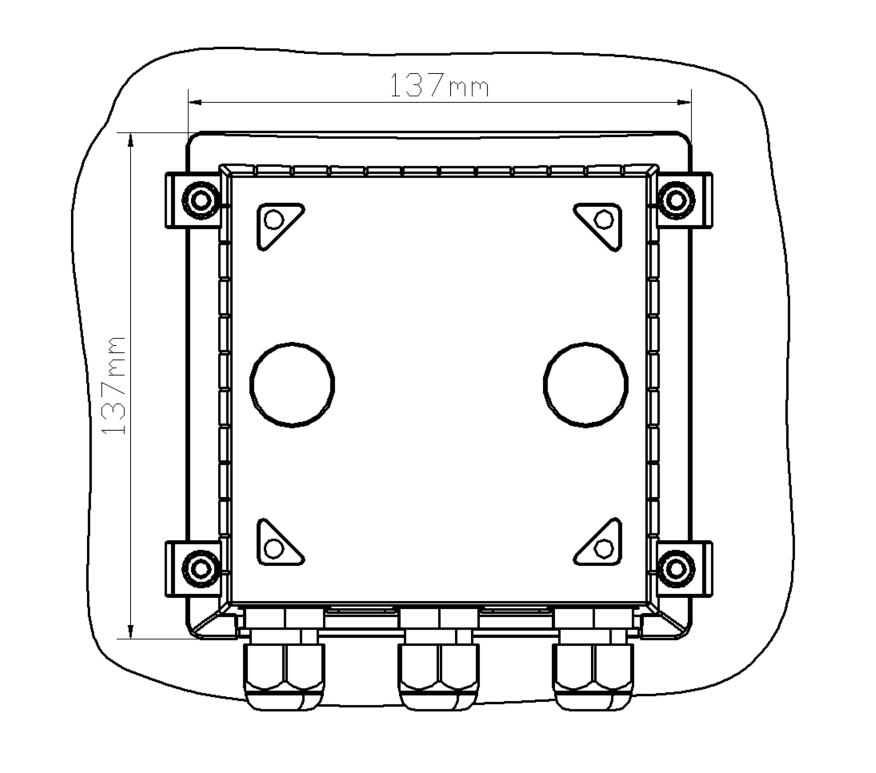 嵌入式安装示意图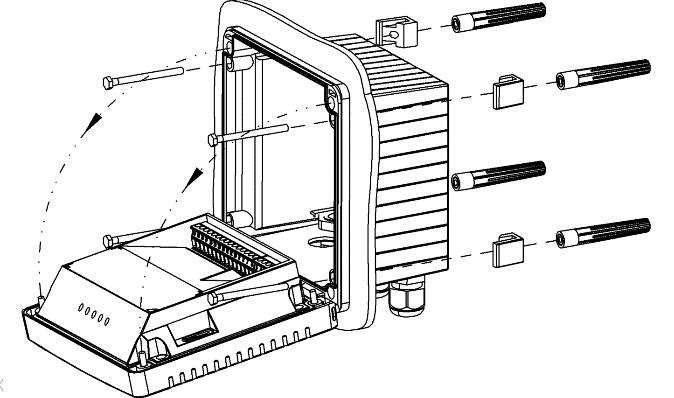 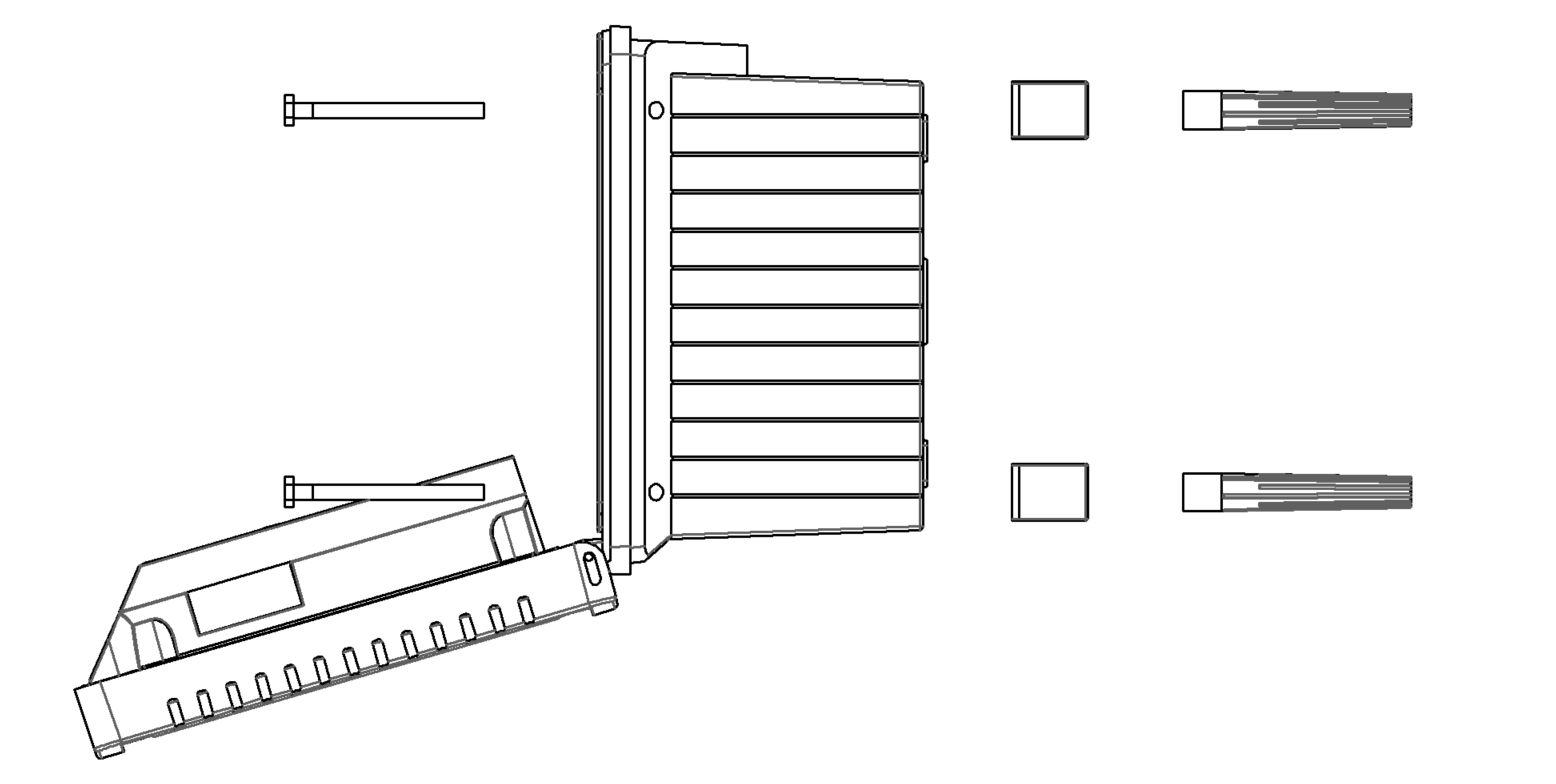 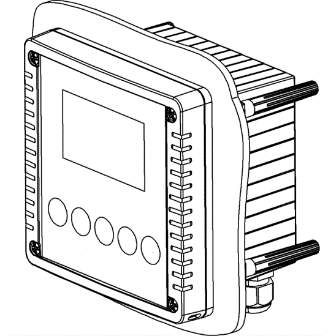 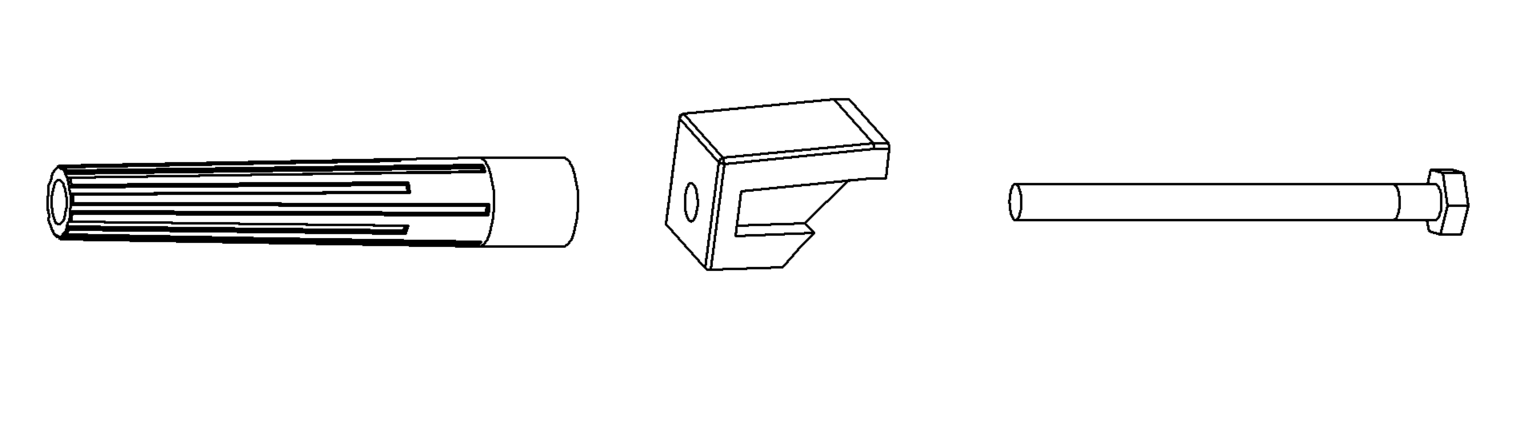 接线图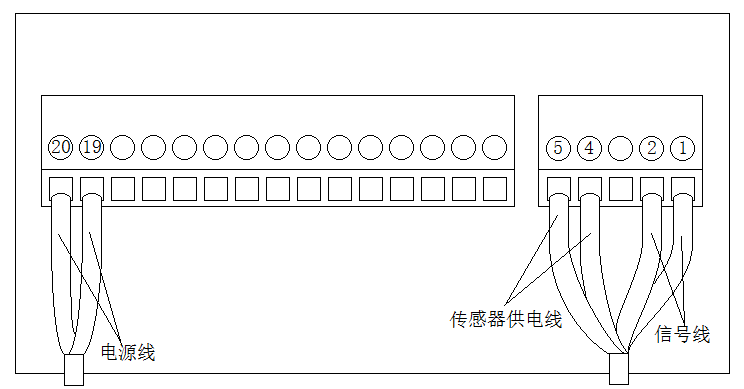 规格详细信息产品名称工业在线浊度控制器外壳材质ABS塑料电源90 – 260V AC 50/60Hz输出方式一路4-20mA输出(浊度)继电器5A/250V AC      5A/30V DC尺寸144×144×104mm重量0.9kg通讯方式Modbus RTU测量范围0-100.00、0~3000.00 、0-4000.00、10000.00 NTU测量精度±2%防水等级IP65